Why do you need to measure the absorbance at 505nm?________________________________________________________________________________________________________________________________________________________________________________________________________________________________________________________________________________________________________________________________________________Elaborate the purpose of both experiments.________________________________________________________________________________________________________________________________________________________________________________________________________________________________________________________________________________________________________________________________________________What is the clinical significance of determining blood glucose?________________________________________________________________________________________________________________________________________________________________________________________________________________________________________________________________________________________________________________________________________________What is the difference between plasma and serum? Why did you use plasma to determine blood glucose?________________________________________________________________________________________________________________________________________________________________________________________________________________________________________________________________________________________________________________________________________________Why was the blood collected in a tube containing EDTA and saline?________________________________________________________________________________________________________________________________________________________________________________________________________________________________________________________________________________________________________________________________________________Find out hazardous property of each of the chemicals used in both the experiments. What are the precautions you need to take while working with hazardous chemicals? ________________________________________________________________________________________________________________________________________________________________________________________________________________________________________________________________________________________________________________________________________________MARKS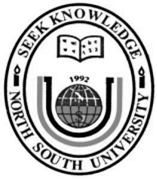  _____________Biochemistry and Immunology Lab (BBT209) Home workExperiment 2Name__________________________________________________ID# ___________________________________________________